ГОРОДСКАЯ  ДУМА  ГОРОДА  ДИМИТРОВГРАДАУльяновской областиР Е Ш Е Н И Ег.Димитровград  26  декабря  2023  года    	                                                                   № 6/69   О создании и утверждении состава Комиссии по муниципальным наградампри Городской Думе города Димитровграда Ульяновской области четвертого созываРуководствуясь Положением о Комиссии по муниципальным наградам при Городской Думе города Димитровграда Ульяновской области, рассмотрев предложения временно исполняющего полномочия Главы города Димитровграда Ульяновской области, председателя Общественной палаты города Димитровграда Ульяновской области, председателя Ассоциации профсоюзов города Димитровграда, Городская Дума города Димитровграда Ульяновской области четвертого созыва решила:	1. Создать Комиссию по муниципальным наградам при Городской Думе города Димитровграда Ульяновской области четвертого созыва.2. Утвердить следующий состав Комиссии по муниципальным наградам при Городской Думе города Димитровграда Ульяновской области четвертого созыва:	1) Душкова Ксения Борисовна, Председатель Городской Думы города Димитровграда Ульяновской области четвертого созыва;2) Дегтярева Надежда Алексеевна, депутат Городской Думы города Димитровграда Ульяновской области четвертого созыва;3) Кузьмина Наталья Юрьевна, член Ассоциации профсоюзов города Димитровграда, председатель Димитровградской городской профсоюзной организации Ульяновской областной организации Общероссийского профессионального союза работников культуры;4) Кусакина Ольга Леонидовна, руководитель аппарата Городской Думы города Димитровграда Ульяновской области;5) Лукьянов Константин Юрьевич, депутат Городской Думы города Димитровграда Ульяновской области четвертого созыва;6) Макшанцева Марина Владимировна, председатель Общественной палаты города Димитровграда Ульяновской области;7) Малюгин Александр Александрович, руководитель аппарата Администрации города Димитровграда Ульяновской области;8) Мурзаханов Габдулхак Абдуллович, депутат Городской Думы города Димитровграда Ульяновской области четвертого созыва;9) Печёрина Наталья Александровна, депутат Городской Думы города Димитровграда Ульяновской области четвертого созыва;	10) Тарасов Дмитрий Валерьевич, депутат Городской Думы города Димитровграда Ульяновской области четвертого созыва;11) Тихонов Иван Михайлович, депутат Городской Думы города Димитровграда Ульяновской области четвертого созыва;12) Тойгильдин Сергей Владимирович, начальник Управления социально-экономического развития Администрации города Димитровграда Ульяновской области;13) Чеканова Ирина Вячеславовна, депутат Городской Думы города Димитровграда Ульяновской области четвертого созыва.2. Настоящее решение подлежит официальному опубликованию и размещению на официальном сайте Городской Думы города Димитровграда Ульяновской области в информационно-телекоммуникационной сети «Интернет».3. Настоящее решение вступает в силу с момента его принятия.Председатель Городской Думыгорода ДимитровградаУльяновской области                                                                             К.Б.Душкова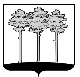 